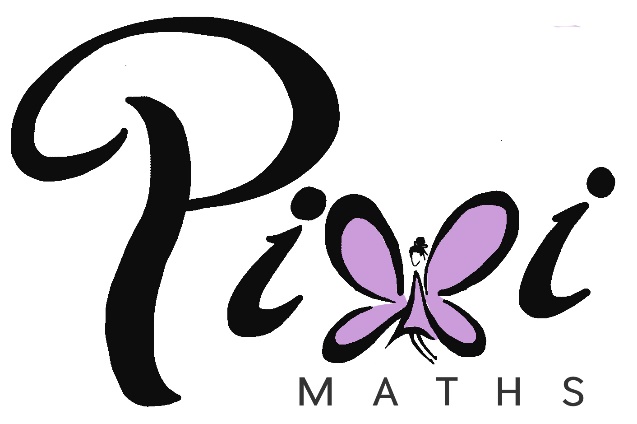 Mathematics AssessmentBands 4-6 Problem Solving – Test 1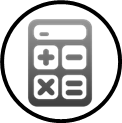 Calculators allowed on questions with this symbol: Name: 		______________________________Class: 		______________________________Teacher:	______________________________Remember:The test is 1 hour long.You will need: pen, pencil, rubber and a ruler.Try to answer all questions.Write all your answers and working in the spaces provided in this test paper – do not use any rough paper. Marks may be awarded for working.Check your work carefully. Don’t spend too long on one question. Leave it and try the next one.Formulae SheetFormulae SheetPerimeter, area, surface area and volume formulaePerimeter, area, surface area and volume formulaeSphereConeVolume =  πr3Surface Area = 4πr2Volume =  πr2hCurved Surface Area = πrl1.Fill in the gaps:(x + 2)(x + ) = x² + x + 6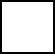 (x - )(x + 8) = x² + 5x - / 82.Enzo makes a table of values and plots the graph of y = x² + 2. Which points on the graph are incorrect?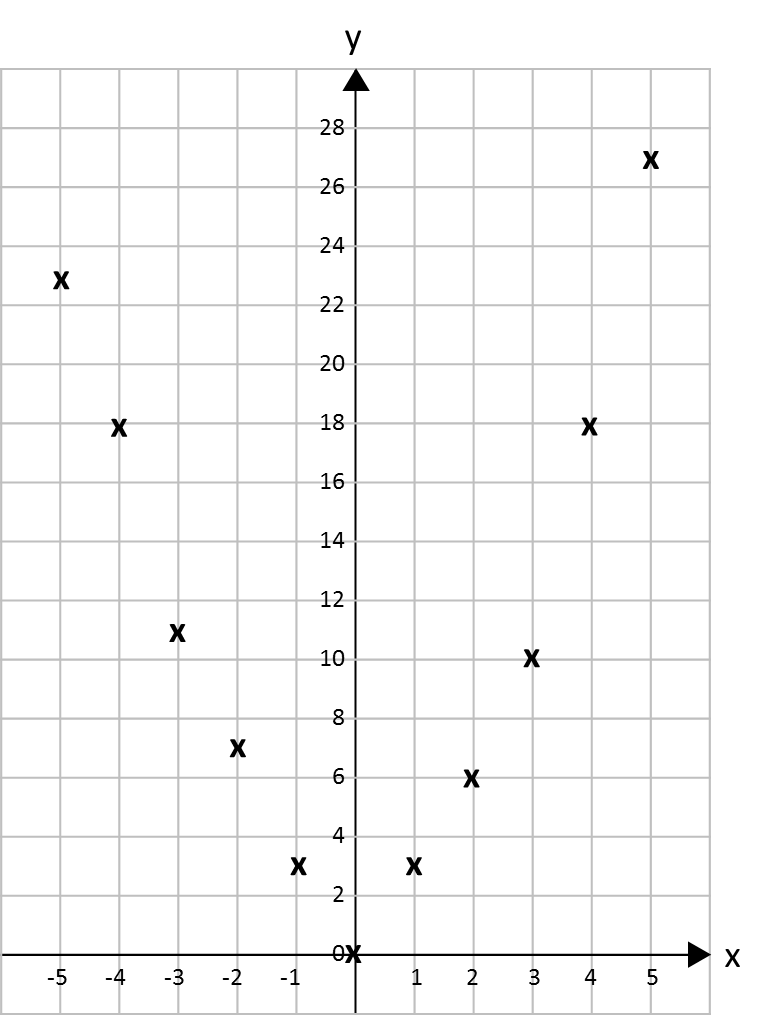 / 63.A population of ants increases at a rate of 30% per day. At the end of one week there are 3500 insects. How many insects were there at the beginning of the week?___________/ 54.Work out the area of this isosceles triangle. Give your answer correct to 3 significant figures.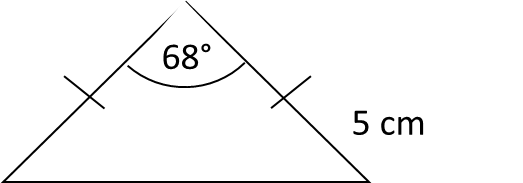 _______________ cm²/ 35.Find the angle of this sector. Give your answer correct to 1 decimal place.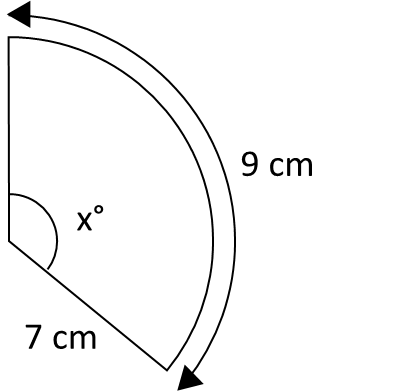 _______________ °/ 56.The pressure, P, of water on an object (in bars) is directly proportional to its depth, d (in metres). When the object is at a depth of 8 metres, the pressure on the object is 0.8 bars. A diver’s watch has been guaranteed to work at pressures up to 8.5 bars. The diver takes the watch down to 75 m. Will the watch still work?/ 67.Find the coordinates of the point where these two lines meet if they are extended.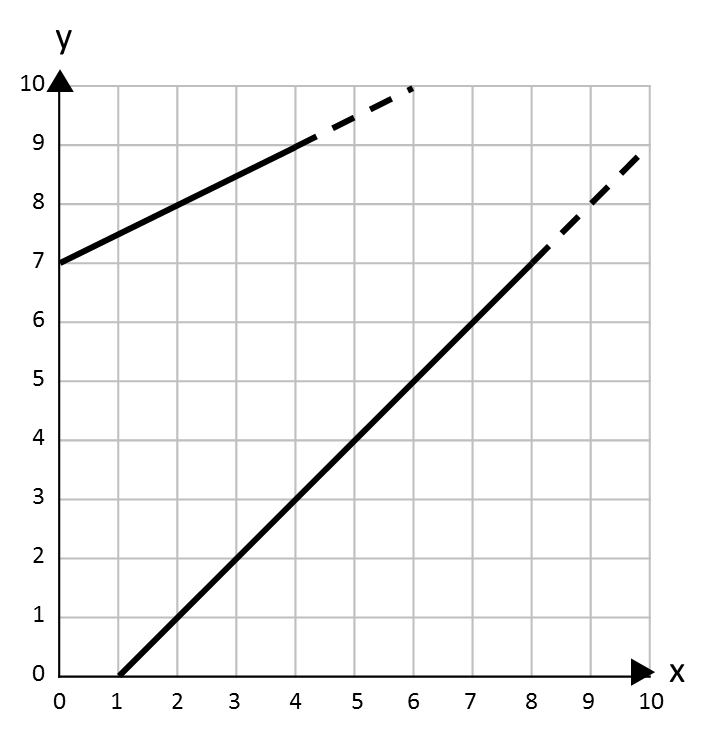 ( ____ , ____ ) / 78.The rule for a sequence of number pairs is:(first number, last number)  (first number + last number, first number – last number)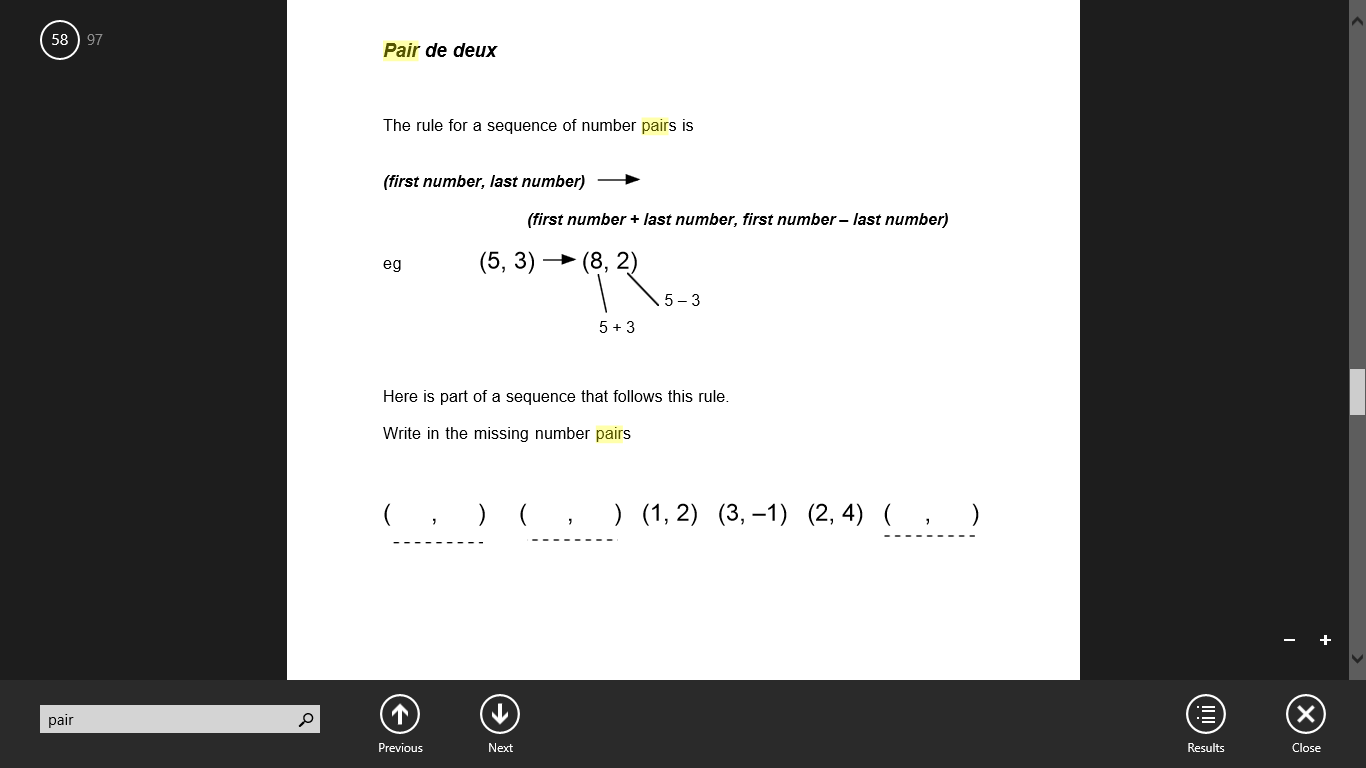 Here is part of a sequence that follows this rule. Write in the missing number pairs.(____ , ____)  (____ , ____)  (1, 2)  (3, -1)  (2, 4)  (____ , ____)/ 7 